KAJ POTREBUJEM ZA USPEŠNO ŠOLSKO DELO?Delo za šoloKako mi gre?1.Vsak dan pišem domačo nalogo ob istem času v istem prostoru.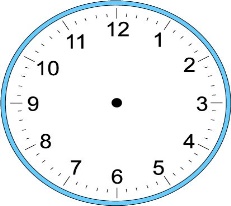 2.Moja soba je pospravljena, miza je urejena brez igrač in drugih predmetov.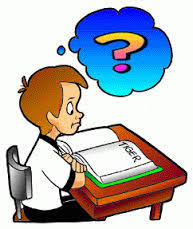 3.Miren, svetel in prezračen prostor.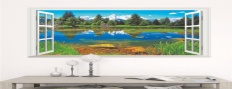 4.Računalnik, radio je izključen, telefon je v drugem prostoru. 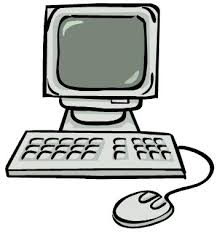 5.Podobnih predmetov se ne učim enega za drugim. 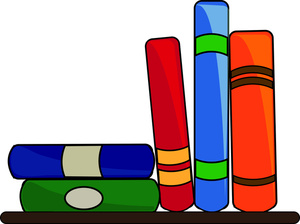 6.Redni odmori (20 – 25 minut učenja in potem 5 minut odmora)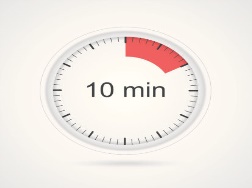 7.Na list si napišem urnik dela, ko dokončam, naredim kljukico.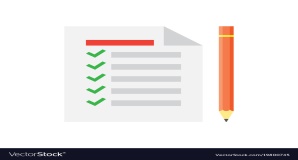 8.Ko vse dokončam, preverim. Prosim starše, da pregledajo. 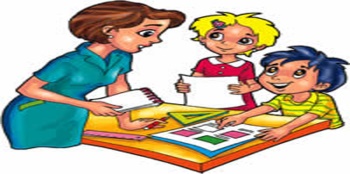 9.Pospravim zvezke in učbenike, pripravim in pospravim pripomočke (ošilim svinčnike, barvice) za naslednji dan.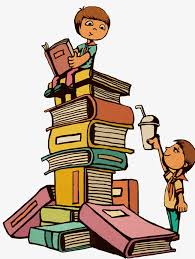 10. Domače zadolžitve in prosti čas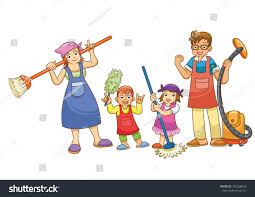 